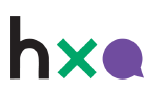 Understanding the Campus Expression ClimateSupporting Documentation: CodebookFall 2022IntroductionThis codebook helps researchers analyze data from Heterodox Academy’s Fall 2022 administration of the Campus Expression Survey (CES). Please see heterodoxacademy.org for Campus Expression Climate: Fall 2022. This document includes the variable names, as they appear in the available CES Fall 2022 data (.csv file), along with their corresponding survey items, response options, and any relevant notes. Heterodox Academy invites researchers, journalists, and others to explore and interact with these data, which can inform national conversations about the state of open inquiry and constructive disagreement in higher education.Codebook TableCodebook Table (continued)Codebook Table (continued)Codebook Table (continued)Codebook Table (continued)Codebook Table (continued)Codebook Table (continued)Notesa No one selected the “25 or older” option.b This question was only for participants who endorsed reluctance to discuss at least one of the five core controversial topics (i.e., race, religion, sexual orientation, politics, and gender). Observations for which this variable is blank are so because their respondents did not endorse reluctance to discuss any of these topics, and therefore did not see this question. This variable was “check all that apply” and therefore includes all selected responses separated by commas.c This question was asked of all participants.Variable NameVariable LabelValue LabelsageHow old are you?1819202122232425 or older aVariable NameVariable LabelVariable LabelValue LabelsValue LabelsValue LabelsregionregionWhat region of the country is your college or university located in?What region of the country is your college or university located in?Northeast (Connecticut, Maine, Massachusetts, New Hampshire, New Jersey, New York, Pennsylvania, Rhode Island, Vermont)Midwest (Illinois, Indiana, Iowa, Kansas, Michigan, Minnesota, Missouri, Nebraska, North Dakota, Ohio, South Dakota, Wisconsin)South (Alabama, Arkansas, Delaware, Florida, Georgia, Kentucky, Louisiana, Maryland, Mississippi, North Carolina, Oklahoma, South Carolina, Tennessee, Texas, Virginia, Washington D.C., West Virginia)West (Alaska, Arizona, California, Colorado, Hawaii, Idaho, Montana, Nevada, New Mexico, Oregon, Utah, Washington, Wyoming)Northeast (Connecticut, Maine, Massachusetts, New Hampshire, New Jersey, New York, Pennsylvania, Rhode Island, Vermont)Midwest (Illinois, Indiana, Iowa, Kansas, Michigan, Minnesota, Missouri, Nebraska, North Dakota, Ohio, South Dakota, Wisconsin)South (Alabama, Arkansas, Delaware, Florida, Georgia, Kentucky, Louisiana, Maryland, Mississippi, North Carolina, Oklahoma, South Carolina, Tennessee, Texas, Virginia, Washington D.C., West Virginia)West (Alaska, Arizona, California, Colorado, Hawaii, Idaho, Montana, Nevada, New Mexico, Oregon, Utah, Washington, Wyoming)OnlineWhich of the following best describes your current fall 2022 semester? Which of the following best describes your current fall 2022 semester? Fully in personPrimarily in personRoughly equal portions of in-person and online classesPrimarily online Fully online OtherFully in personPrimarily in personRoughly equal portions of in-person and online classesPrimarily online Fully online Otherstudent_interactionHow would you rate the level of interaction you have with other students in your classes?How would you rate the level of interaction you have with other students in your classes?Low interaction quality (not much opportunity for discussion or to get to know other students)Medium interaction quality (some opportunity for discussion or to get to know other students)High interaction quality (a lot of opportunity for discussion or to get to know other students)Low interaction quality (not much opportunity for discussion or to get to know other students)Medium interaction quality (some opportunity for discussion or to get to know other students)High interaction quality (a lot of opportunity for discussion or to get to know other students)LonelyHow often do you feel psychologically isolated from others?How often do you feel psychologically isolated from others?Hardly everSome of the timeOftenHardly everSome of the timeOftennoncontroversial_disThink about discussing a NON-CONTROVERSIAL TOPIC in a class this semester. How comfortable or reluctant would you feel about speaking up and giving your views on this topic?Think about discussing a NON-CONTROVERSIAL TOPIC in a class this semester. How comfortable or reluctant would you feel about speaking up and giving your views on this topic?1 = I would be very comfortable giving my views.2 = I would be somewhat comfortable giving my views.3 = I would be somewhat reluctant giving my views.4 = I would be very reluctant giving my views1 = I would be very comfortable giving my views.2 = I would be somewhat comfortable giving my views.3 = I would be somewhat reluctant giving my views.4 = I would be very reluctant giving my viewsgender_discussThink about discussing a controversial issue about GENDER in a class this semester. How comfortable or reluctant would you feel about speaking up and giving your views on this topic?Think about discussing a controversial issue about GENDER in a class this semester. How comfortable or reluctant would you feel about speaking up and giving your views on this topic?1 = I would be very comfortable giving my views.2 = I would be somewhat comfortable giving my views.3 = I would be somewhat reluctant giving my views.4 = I would be very reluctant giving my views1 = I would be very comfortable giving my views.2 = I would be somewhat comfortable giving my views.3 = I would be somewhat reluctant giving my views.4 = I would be very reluctant giving my viewsVariable NameVariable LabelVariable LabelValue LabelsValue LabelsValue Labelspolitics_discusspolitics_discussThink about discussing a controversial issue about POLITICS in a class this semester. How comfortable or reluctant would you feel about speaking up and giving your views on this topic?Think about discussing a controversial issue about POLITICS in a class this semester. How comfortable or reluctant would you feel about speaking up and giving your views on this topic?1 = I would be very comfortable giving my views.2 = I would be somewhat comfortable giving my views.3 = I would be somewhat reluctant giving my views.4 = I would be very reluctant giving my views1 = I would be very comfortable giving my views.2 = I would be somewhat comfortable giving my views.3 = I would be somewhat reluctant giving my views.4 = I would be very reluctant giving my viewsrace_discussrace_discussThink about discussing a controversial issue about RACE OR ETHNICITY in a class this semester. How comfortable or reluctant would you feel about speaking up and giving your views on this topic?Think about discussing a controversial issue about RACE OR ETHNICITY in a class this semester. How comfortable or reluctant would you feel about speaking up and giving your views on this topic?1 = I would be very comfortable giving my views.2 = I would be somewhat comfortable giving my views.3 = I would be somewhat reluctant giving my views.4 = I would be very reluctant giving my views1 = I would be very comfortable giving my views.2 = I would be somewhat comfortable giving my views.3 = I would be somewhat reluctant giving my views.4 = I would be very reluctant giving my viewsreligion_discussreligion_discussThink about discussing a controversial issue about RELIGION  in a class this semester. How comfortable or reluctant would you feel about speaking up and giving your views on this topic?Think about discussing a controversial issue about RELIGION  in a class this semester. How comfortable or reluctant would you feel about speaking up and giving your views on this topic?1 = I would be very comfortable giving my views.2 = I would be somewhat comfortable giving my views.3 = I would be somewhat reluctant giving my views.4 = I would be very reluctant giving my views1 = I would be very comfortable giving my views.2 = I would be somewhat comfortable giving my views.3 = I would be somewhat reluctant giving my views.4 = I would be very reluctant giving my viewssexualorientation_diThink about discussing a controversial issue about SEXUAL ORIENTATION  in a class this semester. How comfortable or reluctant would you feel about speaking up and giving your views on this topic?Think about discussing a controversial issue about SEXUAL ORIENTATION  in a class this semester. How comfortable or reluctant would you feel about speaking up and giving your views on this topic?1 = I would be very comfortable giving my views.2 = I would be somewhat comfortable giving my views.3 = I would be somewhat reluctant giving my views.4 = I would be very reluctant giving my views1 = I would be very comfortable giving my views.2 = I would be somewhat comfortable giving my views.3 = I would be somewhat reluctant giving my views.4 = I would be very reluctant giving my viewscovid_discusscovid_discussThink about discussing a controversial issue about COVID-19. How comfortable or reluctant would you feel about speaking up and giving your views on this topic?Think about discussing a controversial issue about COVID-19. How comfortable or reluctant would you feel about speaking up and giving your views on this topic?1 = I would be very comfortable giving my views.2 = I would be somewhat comfortable giving my views.3 = I would be somewhat reluctant giving my views.4 = I would be very reluctant giving my views1 = I would be very comfortable giving my views.2 = I would be somewhat comfortable giving my views.3 = I would be somewhat reluctant giving my views.4 = I would be very reluctant giving my viewsfreespeech_discussfreespeech_discussThink about discussing a controversial issue about FREE SPEECH. How comfortable or reluctant would you feel about speaking up and giving your views on this topic?Think about discussing a controversial issue about FREE SPEECH. How comfortable or reluctant would you feel about speaking up and giving your views on this topic?1 = I would be very comfortable giving my views.2 = I would be somewhat comfortable giving my views.3 = I would be somewhat reluctant giving my views.4 = I would be very reluctant giving my views1 = I would be very comfortable giving my views.2 = I would be somewhat comfortable giving my views.3 = I would be somewhat reluctant giving my views.4 = I would be very reluctant giving my viewsabortion_discussThink about discussing a controversial issue about ABORTION. How comfortable or reluctant would you feel about speaking up and giving your views on this topic?Think about discussing a controversial issue about ABORTION. How comfortable or reluctant would you feel about speaking up and giving your views on this topic?1 = I would be very comfortable giving my views.2 = I would be somewhat comfortable giving my views.3 = I would be somewhat reluctant giving my views.4 = I would be very reluctant giving my views1 = I would be very comfortable giving my views.2 = I would be somewhat comfortable giving my views.3 = I would be somewhat reluctant giving my views.4 = I would be very reluctant giving my viewsconsequences_open bYou indicated you were somewhat or very reluctant to express your views on at least one controversial issue. Please explain why you are somewhat or very reluctant to express your views. What do you perceive the consequences will be to sharing your views publicly?You indicated you were somewhat or very reluctant to express your views on at least one controversial issue. Please explain why you are somewhat or very reluctant to express your views. What do you perceive the consequences will be to sharing your views publicly?Open-ended response boxOpen-ended response boxVariable NameVariable LabelValue LabelsValue Labelsconsequences_closed bYou indicated you were somewhat or very reluctant to express your views on at least one controversial issue. If you were to speak up and give your views on one of the CONTROVERSIAL issues during a class discussion, would you be concerned that any of the following would happen? (Select all that apply)Other students would criticize my views as offensive. Other students would make critical comments about me with other people after class. The professor would say my views are wrong. The professor would criticize my views as offensive. The professor would give me a lower grade because of my views. Someone would post critical comments about my views on social media. Someone would file a complaint claiming my views violated a campus harassment policy. I would cause others psychological harm. Other concerns of consequences? Please list below.Other students would criticize my views as offensive. Other students would make critical comments about me with other people after class. The professor would say my views are wrong. The professor would criticize my views as offensive. The professor would give me a lower grade because of my views. Someone would post critical comments about my views on social media. Someone would file a complaint claiming my views violated a campus harassment policy. I would cause others psychological harm. Other concerns of consequences? Please list below.OwnConsequences_open cThink about discussing one of the controversial topics above (i.e., politics, religion) in a class this semester, during which one of your classmates expresses an opinion with which you strongly disagree. How would you react and respond?Open-ended response boxOpen-ended response boxOwnConsequences_clos cThink about discussing one of the controversial topics above (i.e., politics, religion) in a class this semester, during which one of your classmates expresses an opinion with which you strongly disagree. Indicate if you would do any of the following things. Please select all that apply. I would speak out to criticize that classmate as being offensive during that discussion. I would not say anything during class but I would make critical comments about it with other people afterwards. I would post critical comments about his or her views on social media (anonymously or not).I would file a harassment complaint or code of conduct violation. I would not say or do anything about it but I would think badly of that student. I would ask questions about their opinion so I can understand it better. Other actions you might take? Please list below.I would speak out to criticize that classmate as being offensive during that discussion. I would not say anything during class but I would make critical comments about it with other people afterwards. I would post critical comments about his or her views on social media (anonymously or not).I would file a harassment complaint or code of conduct violation. I would not say or do anything about it but I would think badly of that student. I would ask questions about their opinion so I can understand it better. Other actions you might take? Please list below.views_encouragedHow often does your COLLEGE/UNIVERSITY encourage students to consider a wider variety of viewpoints and perspectives?Very frequentlyFrequentlyOccasionallyRarelyVery rarelyNeverVariable NameVariable LabelVariable LabelValue LabelsValue LabelsValue Labelsfreeexpression_campufreeexpression_campuThe climate on my campus prevents some people from saying things they believe because others might find them offensive.The climate on my campus prevents some people from saying things they believe because others might find them offensive.Strongly disagreeSomewhat disagreeSomewhat agreeStrongly agreeStrongly disagreeSomewhat disagreeSomewhat agreeStrongly agreepub_privpub_privIs your college or university public or private?Is your college or university public or private?Public university Private universityPublic university Private universityyearinschoolyearinschoolWhat is your current year of study?What is your current year of study?First year (Freshman) Second year (Sophomore) Third year (Junior) Fourth year (Senior) Fifth year or more (Senior) Prefer not to sayFirst year (Freshman) Second year (Sophomore) Third year (Junior) Fourth year (Senior) Fifth year or more (Senior) Prefer not to sayacademicareaacademicareaWhat is your primary academic area of study?What is your primary academic area of study?Arts Biological Science Business Computer Science Education Engineering Health Profession Humanities Mathematics/Statistics Religion/Theology Physical Science Social Science Something else Prefer not to sayArts Biological Science Business Computer Science Education Engineering Health Profession Humanities Mathematics/Statistics Religion/Theology Physical Science Social Science Something else Prefer not to saygenderid_demogenderid_demoWhat gender do you identify as?What gender do you identify as?Male Female Non-binary/non-conforming None of the above; we invite you to self-identifyMale Female Non-binary/non-conforming None of the above; we invite you to self-identifytransgender_demotransgender_demoDo you identify as transgender?Do you identify as transgender?YesNoNone of the above; we invite you to self-identifyYesNoNone of the above; we invite you to self-identifyVariable NameVariable LabelVariable LabelValue LabelsValue LabelsValue Labelssexualorient_demosexualorient_demoWhich of the following best describes your sexual orientation?Which of the following best describes your sexual orientation?Straight or heterosexual Gay or lesbian Bisexual Asexual None of the above; we invite you to self-identifyStraight or heterosexual Gay or lesbian Bisexual Asexual None of the above; we invite you to self-identifyrace_ethnicity_demoHow do you best describe your race/ethnicity?How do you best describe your race/ethnicity?American Indian or Alaska Native Asian Black or African American Hispanic or Latino Middle Eastern Native Hawaiian or Other Pacific Islander White Multi-racial None of the above; we invite you to self-identifyAmerican Indian or Alaska Native Asian Black or African American Hispanic or Latino Middle Eastern Native Hawaiian or Other Pacific Islander White Multi-racial None of the above; we invite you to self-identifypoliticalparty_demopoliticalparty_demoGenerally speaking, do you think of yourself as a Republican, a Democrat, an Independent, a Libertarian, or none of these?Generally speaking, do you think of yourself as a Republican, a Democrat, an Independent, a Libertarian, or none of these?Republican Democrat Independent Libertarian None of the above; we invite you to self-identify Haven't thought much about thisRepublican Democrat Independent Libertarian None of the above; we invite you to self-identify Haven't thought much about thisreligion_demoreligion_demoHow do you describe your religious beliefs?How do you describe your religious beliefs?Agnostic Atheist Buddhist Christian Hindu Jewish Muslim None of the above; we invite you to self-identifyAgnostic Atheist Buddhist Christian Hindu Jewish Muslim None of the above; we invite you to self-identifyVariable NameVariable LabelVariable LabelValue LabelsValue LabelsValue Labelsfamilyses_demofamilyses_demoLast year, that is in 2020, what was your total family income from all sources, before taxes?Last year, that is in 2020, what was your total family income from all sources, before taxes?Less than $20,000 $20,000 to $29,999$30,000 to $39,999 $40,000 to $49,999 $50,000 to $74,999 $75,000 to $99,999 $100,000 to $149,999 $150,000 to $199,999 $200,000 to $249,999 $250,000 to $499,999 $500,000 or more Prefer not to sayLess than $20,000 $20,000 to $29,999$30,000 to $39,999 $40,000 to $49,999 $50,000 to $74,999 $75,000 to $99,999 $100,000 to $149,999 $150,000 to $199,999 $200,000 to $249,999 $250,000 to $499,999 $500,000 or more Prefer not to say